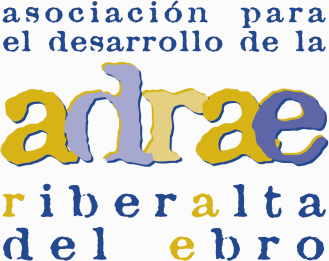 SOLICITUD DE ADHESIÓND/Dª.………………………………………………………………………………………………, con NIF……………………………, y domicilio en ……………………………………………………………………………………………..…………. (Zaragoza), teléfono…………………………. y email………………………………………………………………………………………………SOLICITA: La adhesión a la ASOCIACIÓN PARA EL DESARROLLO DE LA RIBERA ALTA DEL EBRO –ADRAE-, fundamentada en nuestra afinidad de intereses en pro del desarrollo de nuestra Comarca.Y para ello se adjunta la siguiente documentación:Copia del DNI En………………………………………………, a …………. de……………………………………..de 20……El representanteFirmado:…………………………………………………………..Cuota anual: 50,00€SR. PRESIDENTE DE LA ASOCIACIÓN PARA EL DESARROLLO DE LA RIBERA ALTA DEL EBRO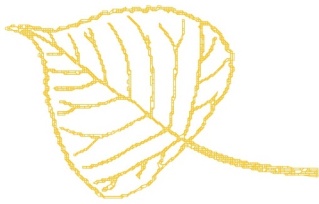 C/ Mayor, 9, 1º50650 Gallur (Zaragoza)Teléfono: 976 864 894www.adrae.es     info@adrae.es